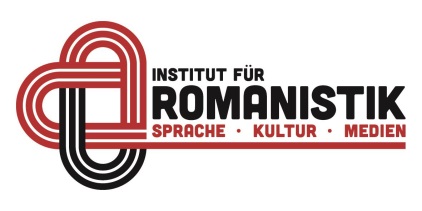 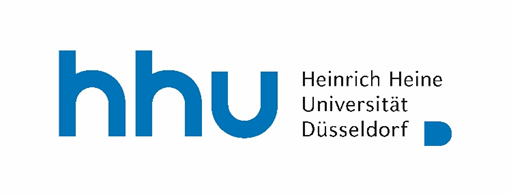 Praktikumsberichtvon<Name>Studiengang:Matr.Nr.:E-Mail:Praktikumsstelle + Branchenbezeichnung:<Adresse>AnsprechpartnerIn:Zeitraum:<Abgabedatum>Leitfaden für den Praktikumsbericht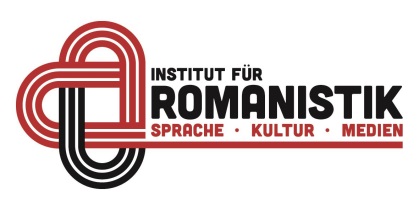 Für Praktika innerhalb des Instituts für RomanistikFormales15 Seiten Umfang, Abgabe schriftlich und als .pdf-Datei.GliederungAbschnitt A beinhaltet eine Beschreibung der Organisation und Ihrer Tätigkeitsschwerpunkte, die anderen Studierenden bei der Praktikumssuche behilflich sein soll.Abschnitt B ist Ihre persönliche Erfahrung und Reflexion zu Ihrem Praktikum.InhaltlichesDer angemessene sprachliche AusdruckDer angemessene Sprachstil ist eher berichtend. Auch in der Reflexion sollen Bewertungen nur sparsam eingesetzt werden. Es hilft Lesern wenig zu erfahren, dass irgendetwas oder das Praktikum „super“ war. Stattdessen: Was hat aus welchen Gründen gefallen, welche Lehren ziehen Sie daraus? Besser also: beschreiben, Fragen stellen, vergleichen, kritisieren, schlussfolgern.Resümee/Zusammenfassung
Eine kurzgefasste, 1/2-seiteige (!) Zusammenfassung der wichtigsten Informationen aus Abschnitt A über Praktikumseinrichtung und Praktikum. Diese Zusammenfassung soll anderen Studierenden einen raschen Überblick über die wichtigsten Eckdaten ermöglichen. Schließen Sie den Summary mit einer qualifizierten und begründeten (Nicht-)Empfehlung.Die Praktikumseinrichtung in KürzeDas Praktikum in Kürze (Rahmenbedingungen, Aufgaben, Ergebnisse)Resümee: Wem würden Sie warum das Praktikum weiterempfehlen (oder davon abraten)?BerichtsteilDie im Folgenden aufgeführten Stichpunkte zu den einzelnen Abschnitten dienen als Anregungen und müssen nicht in dieser Form übernommen werden. Informationen, die der Schweigepflicht unterliegen, dürfen im Praktikumsbericht nicht verwendet werden. Personenbezogene Angaben sind grundsätzlich zu anonymisieren.Abschnitt A: Deskriptiver TeilA.1	Informationen zu Praktikumseinrichtung/OrganisationName, Trägerschaft und kurze Geschichte der EinrichtungStandort(e)Zahl der MitarbeiterZielsetzungen, Strategien und Arbeitsmethoden der EinrichtungGgf. ein kommentiertes OrganigrammA.2	Informationen zum PraktikumMotivation für die Wahl des PraktikumsZugang/BewerbungVorbereitungTätigkeitsschwerpunkte, Aufgaben und Rahmenbedingungen (Zeitraum, Wochenarbeitszeit)Ergebnisse der eigenen TätigkeitUnterstützung durch die Einrichtung (Entgelt, Art und Weise der Betreuung)Abschnitt B: Reflektierender TeilEs ist grundsätzlich besser, in diesem Abschnitt einige wenige Aspekte zu vertiefen als möglichst viele nur oberflächlich zu streifen. Der Wert der Reflexion bemisst sich daran, ob sie Ihnen und anderen neue Einsichten eröffnet.B.1	Reflexion über Tätigkeiten und AufgabenfeldEingliederung in die OrganisationPersönliche Erfahrungen mit Betreuern und dem TeamUmgang der Mitarbeiter untereinanderAkzeptanz als Romanist innerhalb der OrganisationEinschätzung der eigenen Einbindung in die Organisation und in die PraxisRelevanz der Tätigkeit für RomanistenHerausforderungen und Reflexion eigener Erwartungen und vorgefundene RealitätAuswertung von (kleineren und größeren) Erfolgen in Ihrer PraktikumszeitB.2	Reflexion über Lernprozess, Bezug zum Studium und berufliche PerspektivenEinschätzung und Reflexion über den eigenen LernprozessReflexion der eigenen Kompetenzen: Welche sachlichen, methodischen, sprachlichen, persönlichen und sozialen Kompetenzen konnten eingesetzt werden, welche fehlten?Vergleich des Studiums mit dem Praxisfeld: Welche im Studium erworbenen Kenntnisse waren hilfreich? Welche fachlichen Ansätze, Theorien und Methoden ließen sich einsetzen oder erwiesen sich als (wenig) praxistauglich? Wo liegen Gemeinsamkeiten und Unterschiede in Bezug auf Tätigkeiten und Herangehensweisen?Perspektiven für das weitere Studium und den beruflichen Werdegang: Welche Impulse nehmen Sie aus dem Praktikum mit zurück ins Studium? Einschätzung Ihrer Eignung und Neigung in Bezug auf das Anforderungsprofil im jeweiligen Praxisfeld.Titelblatt: (siehe Muster)Resümee/Zusammenfassung (s.u.)InhaltsverzeichnisAb-schnitt ABerichtsteil:Deskriptiver Teil (s.u.)Ab-schnit BReflektierender Teil (s.u.)Eventuell: Quellenverzeichnis Anhang: Optional (nicht zum Seitenumfang)z.B. Organigramme, Fotos, Karten, Flyer, Links